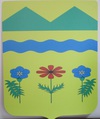 АДМИНИСТРАЦИЯПОДГОРНОСИНЮХИНСКОГО СЕЛЬСКОГО ПОСЕЛЕНИЯОТРАДНЕНСКОГО РАЙОНАП О С Т А Н О В Л Е Н И Еот 29.12.2019                                                                                         № 86ст-ца Подгорная СинюхаОб утверждении Порядка разработки и утверждения бюджетного прогноза Подгорносинюхинского сельского поселения Отрадненского района на долгосрочный периодВ соответствии с положениями статьи 170.1 Бюджетного кодекса Российской Федерации и Положения о бюджетном процессе в Подгорносинюхинском сельском поселении Отрадненского района, утвержденного решением Совета депутатов Подгорносинюхинского сельского поселения Отрадненского района от 9 октября 2014 года № 5          п о с т а н о в л я ю:1. Утвердить прилагаемый Порядок разработки и утверждения бюджетного прогноза Подгорносинюхинского сельского поселения Отрадненского района на долгосрочный период (далее - Порядок).2. Настоящее постановление обнародовать в порядке, установленном Уставом Подгорносинюхинского сельского поселения Отрадненского района.3. Контроль исполнения настоящего постановления оставляю за собой.Проект подготовлен и внесен:Финансист администрации					       И.А.ЧечелянПроект согласован:Начальник общего отдела					       А.Н.НауменкоУТВЕРЖДЕНпостановлением администрации Подгорносинюхинского сельского поселения Отрадненского  района от 29.12.2019 № 86ПОРЯДОК РАЗРАБОТКИ И УТВЕРЖДЕНИЯ БЮДЖЕТНОГО ПРОГНОЗА ПОДГОРНОСИНЮХИНСКОГО СЕЛЬСКОГО ПОСЕЛЕНИЯ ОТРАДНЕНСКОГО РАЙОНА НА ДОЛГОСРОЧНЫЙ ПЕРИОД1. Основные положения1.1. Настоящий Порядок устанавливает основы для разработки, утверждения, период действия, а также требования к составлению и содержанию бюджетного прогноза Подгорносинюхинского сельского поселения Отрадненского района на долгосрочный период.1.2. Бюджетный прогноз Подгорносинюхинского сельского поселения Отрадненского района на долгосрочный период (далее - бюджетный прогноз) - это документ, содержащий прогноз основных характеристик бюджета Подгорносинюхинского сельского поселения Отрадненского района, показатели финансового обеспечения муниципальных программ Подгорносинюхинского сельского поселения Отрадненского района на период их действия, иные показатели, характеризующие бюджет Подгорносинюхинского сельского поселения Отрадненского района, а также содержащий основные подходы к формированию бюджетной политики на долгосрочный период.1.3. Бюджетный прогноз разрабатывается каждые три года на шесть лет и более на основе прогноза социально-экономического развития Подгорносинюхинского сельского поселения Отрадненского района (далее - прогноза социально-экономического развития) на соответствующий период.Бюджетный прогноз может быть изменен без продления периода его действия с учетом изменения прогноза социально-экономического развития на соответствующий период и принятого решения Совета депутатов Подгорносинюхинского сельского поселения Отрадненского района о бюджете сельского поселения.1.4. Проект бюджетного прогноза (проект изменений бюджетного прогноза), за исключением показателей финансового обеспечения муниципальных программ, представляется в Совет депутатов Подгорносинюхинского сельского поселения Отрадненского района одновременно с проектом решения Совета депутатов Подгорносинюхинского сельского поселения Отрадненского района о бюджете сельского поселения на очередной финансовый год и плановый период.1.5. Бюджетный прогноз (изменения бюджетного прогноза) утверждается постановлением администрации Подгорносинюхинского сельского поселения Отрадненского района в срок, не превышающий двух месяцев со дня официального опубликования решения Совета депутатов Подгорносинюхинского сельского поселения Отрадненского  района о бюджете сельского поселения на очередной финансовый год и плановый период.2. Органы, осуществляющие разработку бюджетного прогноза2.1. Непосредственную разработку бюджетного прогноза осуществляет финансист администрации Подгорносинюхинского сельского поселения Отрадненского  района.3. Сроки представления и сведения, необходимые для разработки бюджетного прогноза3.1. Разработка бюджетного прогноза основывается на прогнозе социально-экономического развития на соответствующий период.3.2. Изменение прогноза социально-экономического развития в ходе составления или рассмотрения проекта бюджетного прогноза влечет за собой изменение основных характеристик проекта бюджетного прогноза.3.3. В целях своевременной и качественной разработки бюджетного прогноза финансист администрации Подгорносинюхинского сельского поселения Отрадненского  района  имеет право получать необходимые сведения от органов исполнительной власти  и Отрадненского района. 4. Основные параметры и описание бюджетного прогноза4.1. Основными параметрами бюджетного прогноза являются: доходы, расходы, дефицит (профицит) бюджета Подгорносинюхинского сельского поселения Отрадненского  района .4.2. Доходы бюджета Подгорносинюхинского сельского поселения Отрадненского  района  включают:1) налоговые и неналоговые доходы;2) безвозмездные поступления.4.3. Расходы бюджета Подгорносинюхинского сельского поселения Отрадненского  района  включают:1) предельные расходы на реализацию муниципальных программ на период их действия;2) расходы на реализацию непрограммных мероприятий.4.4. Бюджетный прогноз составляется по формам в соответствии с Приложениями 1 и 2 к настоящему Порядку.4.5. Бюджетный прогноз учитывает:- основные итоги исполнения бюджета поселения в текущем году;- предварительные итоги социально-экономического развития за истекший период текущего финансового года и ожидаемые итоги социально-экономического развития за текущий финансовый год.Бюджетный прогноз включает описание:- основных параметров бюджета сельского поселения,  долга на соответствующий период с учетом выбранного сценария в качестве долгосрочного прогноза;- основных сценарных условий, направлений развития налоговой, бюджетной политики Подгорносинюхинского сельского поселения Отрадненского  района.Финансист администрацииПодгорносинюхинского сельскогопоселения Отрадненского района					И.А.ЧечелянПриложение 1к Порядку разработки и утверждения бюджетногопрогноза Подгорносинюхинского сельского поселения Отрадненского  района  на долгосрочный периодОсновные показатели бюджета Подгорносинюхинского сельского поселения Отрадненского  района  на долгосрочный периодтыс. рублейПриложение 2к Порядку разработки и утверждения бюджетногопрогноза Подгорносинюхинского сельского поселенияОтрадненского  района на долгосрочный периодРаспределение бюджетных ассигнований бюджета Подгорносинюхинского сельского поселения Отрадненского  района на долгосрочный период по муниципальным программам и непрограммным мероприятиямтыс. рублейГлава Подгорносинюхинского сельскогопоселения Отрадненского районаА.А.КособоковНаименованиеОтчетный годТекущий годТекущий годТекущий годОчередной год (i)Первый год планового периода (i + 1)Второй год планового периода (i + 2)i + 3i + 4i + 5НаименованиеОтчетный годпланоценкаоценкаОчередной год (i)Первый год планового периода (i + 1)Второй год планового периода (i + 2)i + 3i + 4i + 5123455678910Бюджет сельского поселенияБюджет сельского поселенияБюджет сельского поселенияБюджет сельского поселенияБюджет сельского поселенияБюджет сельского поселенияБюджет сельского поселенияБюджет сельского поселенияБюджет сельского поселенияБюджет сельского поселенияБюджет сельского поселения1. Доходы - всего, в том числе:1.1. Налоговые и неналоговые доходы1.2. Безвозмездные поступления, из них:- за счет целевых средств районного бюджета2. Расходы - всего, из них:- за счет целевых средств районного бюджета3. Дефицит/профицитНаименованиеОтчетный годТекущий годТекущий годОчередной год (i)Первый год планового периода (i + 1)Второй год планового периода (i + 2)i + 3i + 4i + 5НаименованиеОтчетный годпланоценкаОчередной год (i)Первый год планового периода (i + 1)Второй год планового периода (i + 2)i + 3i + 4i + 5Расходы - всего, в том числе:1. Программные расходы - всего, в том числе:1.1. Муниципальная  программа 11.2. Муниципальная  программа 21.3. Муниципальная  программа 2. Непрограммные расходы